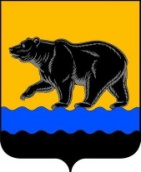 АДМИНИСТРАЦИЯ ГОРОДА НЕФТЕЮГАНСКАпостановление09.11.2015 											№ 1084-пг.НефтеюганскО межведомственной комиссии города Нефтеюганска по оценке  жилых помещений жилищного фонда Российской Федерации, многоквартирных домов, находящихся в федеральной собственности, и муниципального жилищного  фондаВ соответствии с пунктом 8 статьи 14 Жилищного кодекса Российской Федерации, Постановлением Правительства Российской Федерации                         от 28.01.2006 № 47 «Об утверждении Положения о признании помещения жилым помещением, жилого помещения непригодным для проживания и многоквартирного дома аварийным и подлежащим сносу или реконструкции», Уставом города Нефтеюганска, в целях приведения муниципальных правовых актов в соответствие с законодательством Российской Федерации администрация города Нефтеюганска постановляет:1.Утвердить:1.1.Положение о межведомственной комиссии города Нефтеюганска по оценке жилых помещений жилищного фонда Российской Федерации, многоквартирных домов, находящихся в федеральной собственности, и муниципального жилищного фонда согласно приложению 1 к постановлению.1.2.Состав межведомственной комиссии города Нефтеюганска по оценке жилых помещений жилищного фонда Российской Федерации, многоквартирных домов, находящихся в федеральной собственности, и муниципального жилищного фонда согласно приложению 2 к постановлению.2.Признать утратившими силу постановления администрации города Нефтеюганска:2.1.от 05.12.2011 № 3379 «О Межведомственной комиссии города Нефтеюганска по вопросам признания помещения жилым помещением, жилого помещения непригодным для проживания и многоквартирного дома аварийным и подлежащим сносу или реконструкции»;2.2.от 31.07.2013 № 809-п «О внесении изменения в постановление администрации города Нефтеюганска от 05.12.2011 № 3379 «О Межведомственной комиссии города Нефтеюганска по вопросам признания помещения жилым помещением, жилого помещения непригодным для проживания и многоквартирного дома аварийным и подлежащим сносу или реконструкции».	3.Директору департамента по делам администрации города С.И.Нечаевой направить постановление в Думу города для размещения на официальном сайте органов местного самоуправления города Нефтеюганска в сети Интернет. Глава администрации города                                                       В.А.Арчиков			      Приложение 1	к постановлению	администрации города		                                                                                       от 09.11.2015 № 1084-пПоложениео межведомственной комиссии города Нефтеюганска по оценке жилых помещений жилищного фонда Российской Федерации, многоквартирных домов, находящихся в федеральной собственности,и муниципального жилищного фонда1.Общие положения1.1.Межведомственная комиссия города Нефтеюганска по оценке жилых помещений жилищного фонда Российской Федерации, многоквартирных домов, находящихся в федеральной собственности, и муниципального жилищного фонда (далее – Комиссия) создана в целях проведения оценки соответствия помещений требованиям, установленным постановлением Правительства РФ от 28.01.2006 № 47 «Об утверждении Положения о признании помещения жилым помещением, жилого помещения непригодным для проживания и многоквартирного дома аварийным и подлежащим сносу или реконструкции».1.2.Комиссияв своей деятельности руководствуется Жилищным кодексом Российской Федерации, Постановлением Правительства Российской Федерации от 28.01.2006  № 47 «Об утверждении Положения о признании помещения жилым помещением, жилого помещения непригодным для проживания и многоквартирного дома аварийным и подлежащим сносу или реконструкции» (далее – Положение, утвержденное Постановлением от 28.01.2006 № 47), Постановлением Госстроя России от 27.09.2003 № 170 «Об утверждении правил и норм технической эксплуатации жилищного фонда» и настоящим Положением о межведомственной комиссии города Нефтеюганска по оценке жилых помещений жилищного фонда Российской Федерации, многоквартирных домов, находящихся в федеральной собственности, и муниципального жилищного фонда (далее – Положение).1.3.Действие настоящего Положения распространяется на находящиеся в эксплуатации жилые помещения независимо от формы собственности, расположенные на территории города Нефтеюганска.1.4.Действие настоящего Положения не распространяется на жилые помещения, расположенные в объектах капитального строительства, ввод в эксплуатацию которых и постановка на государственный учет не осуществлены в соответствии с Градостроительным кодексом Российской Федерации.2.Цель КомиссииПроведение оценки соответствия помещений требованиям, установленным  Положением,  утвержденным  Постановлением от 28.01.2006 № 47.3.Задачи Комиссии 3.1.Основными задачами Комиссии являются:3.1.1.выявление соответствия помещения требованиям, предъявляемым к жилому помещению, и его пригодности для проживания;3.1.2.выявление оснований для признания помещения, подлежащим капитальному ремонту, реконструкции или перепланировке (при необходимости с технико-экономическим обоснованием) с целью приведения утраченных в процессе эксплуатации характеристик жилого помещения в соответствие с требованиями, установленными Положением, утвержденным Постановлением от 28.01.2006 № 47;3.1.3.выявление оснований для признания помещения непригодным для проживания;3.1.4.выявление оснований для признания многоквартирного дома аварийным и подлежащим реконструкции;3.1.5.выявление оснований для признания многоквартирного дома аварийным и подлежащим сносу.3.2.В соответствии с возложенными задачами Комиссия принимает одно из следующих решений об оценке соответствия помещений и многоквартирных домов требованиям, установленным Положением, утвержденным Постановлением от 28.01.2006 № 47:3.2.1.о соответствии помещения требованиям, предъявляемым к жилому помещению, и его пригодности для проживания;3.2.2.о выявлении оснований для признания помещения подлежащим капитальному ремонту, реконструкции или перепланировке (при необходимости с технико-экономическим обоснованием) с целью приведения утраченных в процессе эксплуатации характеристик жилого помещения в соответствие с требованиями, установленными Положением, утвержденным Постановлением от 28.01.2006 № 47;3.2.3.о выявлении оснований для признания помещения непригодным для проживания;3.2.4.о выявлении оснований для признания многоквартирного дома аварийным и подлежащим реконструкции;3.2.5.о выявлении оснований для признания многоквартирного дома аварийным и подлежащим сносу.4.Права Комиссии4.1.Комиссия имеет право:4.1.1.Взаимодействовать в установленном законодательством Российской Федерации порядке с федеральными органами государственной власти,  исполнительными органами государственной власти Ханты-Мансийского автономного округа – Югры, организациями, учреждениями, предприятиями независимо от форм собственности и ведомственной принадлежности, собственниками жилых помещений по вопросам, относящимся к компетенции Комиссии.4.1.2.Привлекать к работе Комиссии с правом совещательного голоса независимых экспертов, представителей эксплуатирующих организаций, и других представителей, с целью принятия квалифицированного и компетентного решения.  4.1.3.Определять состав привлекаемых экспертов, в установленном порядке аттестованных на право подготовки заключений экспертизы проектной документации и (или) результатов инженерных изысканий, исходя из причин, по которым жилое помещение может быть признано нежилым, либо для оценки возможности признания пригодным для проживания реконструированного ранее нежилого помещения.4.1.4.Определять перечень дополнительных документов (заключения (акты) соответствующих органов государственного надзора (контроля), заключение проектно-изыскательской организации по результатам обследования элементов ограждающих и несущих конструкций жилого помещения), необходимых для принятия решения о признании жилого помещения соответствующим (не соответствующим) установленным требованиям.4.1.5.Проводить обследование помещений.5.Организация деятельности Комиссии5.1.Председатель Комиссии руководит её деятельностью, определяет повестку дня заседания, проводит заседание Комиссии.В случае временного отсутствия председателя Комиссии его функции выполняет заместитель председателя Комиссии.5.2.Организацию работы Комиссии осуществляет секретарь Комиссии.5.3.В состав Комиссии включаются представители органов, уполномоченных на проведение регионального жилищного надзора (муниципального жилищного контроля), государственного контроля и надзора в сферах санитарно-эпидемиологической, пожарной, промышленной, экологической и иной безопасности, защиты прав потребителей и благополучия человека, на проведение инвентаризации регистрации объектов недвижимости, а также в случае необходимости – представители органов архитектуры, градостроительства и соответствующих организаций, эксперты, в установленном порядке аттестованные на право подготовки заключений экспертизы проектной документации и (или) результатов инженерных изысканий.Собственник оцениваемого жилого помещения (уполномоченное им лицо), не относящегося к жилищному фонду Российской Федерации, жилищному фонду Ханты-Мансийского автономного округа-Югры, муниципальному жилищному фонду, привлекается к работе в Комиссии с правом совещательного голоса.В случае если Комиссией проводится оценка жилых помещений жилищного фонда Российской Федерации или многоквартирного дома, находящегося в федеральной собственности, в состав Комиссии с правом решающего голоса включается представитель федерального органа исполнительной власти, осуществляющего полномочия собственника в отношении оцениваемого имущества. В состав Комиссии с правом решающего голоса также включается представитель государственного органа Российской Федерации или подведомственного ему предприятия (учреждения), если указанному органу, либо его подведомственному предприятию (учреждению) оцениваемое имущество принадлежит на соответствующем вещном праве.5.4.Состав Комиссии утверждается постановлением администрации города Нефтеюганска.5.5.Заседания Комиссии проводятся по мере поступления  заявлений от  собственников помещений, федерального органа исполнительной власти, осуществляющего полномочия собственника в отношении оцениваемого имущества, правообладателей или граждан (нанимателей), либо заключения органов государственного надзора (контроля) по вопросам, отнесенным к их компетенции.5.6.О дате заседания члены комиссии извещаются секретарём комиссии, не менее чем за три дня.5.7.ВслучаеотсутствиячленаКомиссии, его заменяет лицо, исполняющее его обязанности.5.8.Заседание Комиссии является правомочным при участии в нём не менее 2/3 состава членов Комиссии.5.9.Члены Комиссии обладают равными правами при обсуждении рассматриваемых на заседании вопросов.5.10.Решение принимается большинством голосов членов комиссии. Если число голосов «за» и «против» при принятии решения равно, решающим является голос председателя комиссии. В случае несогласия с принятым решением члены комиссии вправе выразить свое особое мнение в письменной форме и приложить его к заключению.5.11.Комиссия после рассмотрения представленных документов принимает решение, в виде заключения, оформляемое в трех экземплярах, по форме согласно приложению 1 к настоящему Положению, либо принимает решение о проведении дополнительного обследования оцениваемого помещения.5.12.В случае проведения обследования помещения Комиссия составляет акт обследования помещения в трех экземплярах по форме согласно приложению 2 к настоящему Положению.5.13.Заключение и акт подписываются всеми присутствующими членами Комиссии.5.14.Комиссия в течение пяти календарных дней со дня принятия решения, предусмотренного пунктом 3.2 Положения,  направляет в письменной или электронной форме, с использованием информационно-телекоммуникационных сетей общего пользования, в том числе информационно-телекоммуникационной сети Интернет, включая единый портал или региональный портал государственных и муниципальных услуг (при его наличии), по одному экземпляру распоряжения и заключения Комиссии заявителю, а также в случае признания жилого помещения непригодным для проживания и многоквартирного дома аварийным и подлежащим сносу или реконструкции – в орган государственного жилищного надзора, муниципального жилищного контроля по месту нахождения такого помещения или дома.5.15.В случае выявления оснований для признания жилого помещения непригодным для проживания в следствие наличия вредного воздействия факторов среды обитания, представляющих особую опасность для жизни и здоровья человека, либо представляющих угрозу разрушения здания по причине его аварийного состояния, либо расположенные в опасных зонах схода оползней, селевых потоков, снежных лавин, а также на территориях, которые ежегодно затапливаются паводковыми водами и на которых невозможно при помощи инженерных и проектных решений предотвратить подтопление территории, в зоне вероятных разрушений при техногенных авариях, если при помощи инженерных и проектных решений невозможно предотвратить разрушение жилых помещений, решение Комиссии, предусмотренное пунктом 3.2 Положения, направляется в орган местного самоуправления, собственнику жилья и заявителю не позднее рабочего дня, следующего за днем оформления решения. Многоквартирные дома, расположенные в указанных зонах, признаются аварийными и подлежащими сносу или реконструкции.5.16.Решение администрации города Нефтеюганска, решение Комиссии могут быть обжалованы заинтересованными лицами в судебном порядке.5.17.Материально-техническое и организационное обеспечение деятельности Комиссии осуществляет департамент жилищно-коммунального хозяйства администрации города Нефтеюганска.6.Ответственность6.1.Комиссия несёт ответственность за законность и обоснованность вынесенных решений, соблюдение установленного порядка признания помещения жилым помещением, жилого помещения непригодным для проживания и многоквартирного дома аварийным и подлежащим сносу или реконструкции в соответствии с законодательством Российской Федерации. Приложение 1к Положению о межведомственной комиссии города Нефтеюганска по оценке жилых помещенийжилищного фонда Российской Федерации,многоквартирных домов, находящихся вфедеральной собственности, имуниципального жилищного фондаЗаключениеоб оценке соответствия помещения (многоквартирного дома)требованиям, установленным в Положении о признании помещенияжилым помещением, жилого помещения непригодным для проживанияи многоквартирного дома аварийным и подлежащим сносу или реконструкции№_______________________________(дата)________________________________________________________________________________________________________________________________________(месторасположение помещения, в том числе наименования населенного пункта и улицы, номера дома и квартиры)Комиссия, назначенная________________________________________________________________________________________________________________________________________________________________________________________(кем назначена, наименование органа местного самоуправления дата, номер решения о созыве Комиссии)в составе председателя Комиссии___________________________________________________________________________________________________________ (Ф.И.О., занимаемая должность и место работы)и членов Комиссии ________________________________________________________________________________________________________________________________________(Ф.И.О., занимаемая должность и место работы)при участии приглашенных экспертов ________________________________________________________________________________________________________________________________________(Ф.И.О., занимаемая должность и место работы)и приглашенного собственника помещения или уполномоченного им лица________________________________________________________________________________________________________________________________________(Ф.И.О., занимаемая должность и место работы)по результатам рассмотренных документов __________________________________________________________________________________________________                     (приводится перечень документов)на  основании  акта  Комиссии, составленного по результатам обследования, ________________________________________________________________________________________________________________________________________________________________________________________________________________________________________________________________________________(приводится заключение, взятое из акта обследования (в случае проведения обследования), или указывается, что на основании решения Комиссии обследование не проводилось)приняла заключение о _____________________________________________________________________________________________________________________________________________________________________________________________________________________________________________________________(приводится обоснование принятого Комиссией заключения об оценке соответствия помещения (многоквартирного дома) требованиям, установленным в Положении о признании помещения жилым помещением, жилого помещения непригодным для проживания и многоквартирного дома аварийным и подлежащим сносу или реконструкции)Приложения к заключению:а) перечень рассмотренных документов;б) акт обследования помещения (в случае проведения обследования);в) перечень других материалов, запрошенных межведомственной Комиссией;г) особое мнение членов Комиссии:____________________________________________________________________Председатель  Комиссии___________________________                      __________________________        (подпись)                                          (Ф.И.О.)Члены  Комиссии___________________________                      __________________________(подпись)                                          (Ф.И.О.)___________________________                      __________________________(подпись)                                         (Ф.И.О.)Приложение 2к Положению о межведомственной комиссиигорода Нефтеюганска по оценке жилых помещений жилищного фонда Российской Федерации, многоквартирных домов, находящихся в федеральной собственности, имуниципального жилищного фондаАкт обследования помещения№_________                                                              _________________ (дата)____________________________________________________________________(месторасположение помещения, в том числе наименования населенного пункта и улицы, номера дома и квартиры) Комиссия, назначенная ___________________________________________________________________________________________________________________(кем назначена, наименование органа местного самоуправления, дата, номер решения о созыве Комиссии)в составе председателя Комиссии_______________________________________(Ф.И.О., занимаемая должность и место работы)и членов Комиссии __________________________________________________________________(Ф.И.О., занимаемая должность и место работы)при участии приглашенных экспертов____________________________________________________________________________________________________________________________________________________________________________(ФИО, занимаемая должность и место работы)и приглашенного собственника помещения или уполномоченного им лица__________________________________________________________________ (ФИО, занимаемая должность и место работы)произвела обследование помещения по заявлению _____________________________________________________________________________________________(реквизиты   заявителя:  Ф.И.О.  и  адрес  -  для  физического  лица, наименование организации и занимаемая должность - для юридического лица)и составила настоящий акт обследования помещения _______________________________________________________________________________________________________________________________________(адрес,  принадлежность  помещения, кадастровый номер, год ввода в эксплуатацию)Краткое  описание  состояния  жилого  помещения,  инженерных систем  здания,  оборудования  и механизмов и прилегающей к зданию территории _______________________________________________________________________________________________________________________________________________________________________________________________________________________________________________________________________________Сведения  о  несоответствиях  установленным  требованиям  с указанием  фактических  значений  показателя   или  описанием конкретного несоответствия_______________________________________________________________________________________________________________________________________________________________________________________________Оценка  результатов  проведенного инструментального контроля и других видов контроля и исследований ____________________________________________________________________________________________________________ (кем проведен контроль (испытание), по каким показателям, какие фактические значения получены)Рекомендации Комиссии  и предлагаемые меры, которые необходимо  принять  для  обеспечения  безопасности  или создания нормальных условий для постоянного проживания ______________________________________________________________________________________________________________________________________________________________________________________Заключение Комиссии   по  результатам обследования помещения____________________________________________________________________________________________________________________________________________________Приложения к акту:а) результаты инструментального контроля;б) результаты лабораторных испытаний;в) результаты исследований;г) заключения экспертов проектно-изыскательских    испециализированных организаций;д)другие материалы по решению Комиссии.Председатель Комиссии __________________________                _________________________________        (подпись)                                (Ф.И.О.)Члены  комиссии__________________________             __________________________________(подпись)                                  (Ф.И.О.)__________________________          __________________________(подпись)                                  (Ф.И.О.)__________________________            ________________________________________(подпись)                                 (Ф.И.О.)__________________________             ________________________________________(подпись)                                 (Ф.И.О.)	                                                                     Приложение 2									к постановлению		администрации города								  	от 09.11.2015 № 1084-пСоставмежведомственной комиссии города Нефтеюганска по оценке жилых помещений жилищного фонда Российской Федерации, многоквартирных домов, находящихся в федеральной собственности, и муниципального жилищного фонда-Первый заместитель главы администрации города Нефтеюганска, председатель;-директор департамента жилищно-коммунального хозяйства администрации города Нефтеюганска,  заместитель председателя;-начальник отдела благоустройства департамента жилищно-коммунального хозяйства администрации города Нефтеюганска; специалист–эксперт отдела по работе с управляющими организациями и товариществами собственников жилья департамента жилищно-коммунального хозяйства администрации города Нефтеюганска (при рассмотрении вопросов о признании помещений пригодными (непригодными) для проживания и многоквартирных домов аварийными и подлежащими сносу или реконструкции), секретарь.Члены комиссии:-заместитель директора департамента жилищно-коммунального хозяйства администрации города Нефтеюганска, координирующий деятельность отдела благоустройства департамента жилищно-коммунального хозяйства;-директор департамента имущественных и земельных отношений администрации города Нефтеюганска;-директор департамента финансов администрации города Нефтеюганска;-директор департамента градостроительства администрации города Нефтеюганска;-начальник юридическо-правового управления администрации города Нефтеюганска;-начальник отдела муниципального жилищного контроля департамента жилищно-коммунального хозяйства администрации города Нефтеюганска;-представитель отдела Территориального управления Роспотребнадзора в Ханты-Мансийском автономном округе – Югре по городам Нефтеюганск, Пыть-Ях и Нефтеюганскому району(по согласованию на основании доверенности);-представитель Нефтеюганского отделения филиала государственного унитарного предприятия «Ростехинвентаризация - Федеральное БТИ» по Ханты-Мансийскому автономному округу - Югре (по согласованию на основании доверенности);-представитель Нефтеюганского отдела Управления Федеральной службы государственной регистрации, кадастра и картографии (по согласованию на основании доверенности);-представитель отдела Государственного пожарного надзора по городам Нефтеюганск, Пыть-Ях и Нефтеюганскому району (по согласованию на основании доверенности);-представитель федерального органа исполнительной власти, осуществляющего полномочия собственника в отношении оцениваемого имущества, в случае если Комиссией проводится оценка жилых помещений жилищного фонда Российской Федерации или многоквартирного дома, находящегося в федеральной собственности, с правом решающего голоса; -представитель государственного органа Российской Федерации или подведомственного ему предприятия (учреждения), в случае если указанному органу либо его подведомственному предприятию (учреждению) оцениваемое имущество принадлежит на соответствующем вещном праве, с правом решающего голоса.